江苏师范大学第五十四届田径运动会竞赛规程一、大会宗旨贯彻落实习近平总书记关于体育强国建设的重要指示和全国教育大会精神，深化具有中国特色体教融合发展，推动青少年文化学习和体育锻炼协调发展，促进青少年健康成长、锤炼意志、健全人格；提高广大教职工的身体健康水平，促进我校群众体育生活和校园体育文化的开展。二、比赛时间与地点1、比赛时间：2020年10月22日—23日。2、比赛地点：泉山校区田径场三、参加单位（一）学生组：以学院为单位组队参加比赛，研究生按专业随各学院组队参加比赛；敬文书院单独组队参赛；体育学院以班级为单位参加比赛。（二）教工组：以部门工会为单位参加比赛，具体单位如下：文学院、语言科学与艺术学院、历史文化与旅游学院、公共管理与社会学院、法学院、马克思主义学院、外国语学院、教育科学学院（教师教育学院）、数学与统计学院、物理与电子工程学院、化学与材料科学学院、生命科学学院、地理测绘与城乡规划学院、体育学院、音乐学院、美术学院、传媒与影视学院、商学院、江苏圣理工学院-中俄学院、智慧教育学院（计算机科学与技术学院）、机电工程学院、电气工程及自动化学院、敬文书院、继续教育学院、国际学院、校机关、图书馆、后勤集团、产业集团。四、比赛项目（一）学生男子组（14项）100米、200米、400米、800米、1500米、5000米、4×100米接力、4×400米接力、跳高、跳远、三级跳远、铅球、铁饼、标枪。（二）学生女子组（14项）100米、200米、400米、800米、1500米、3000米、4×100米接力、4×400米接力、跳高、跳远、三级跳远、铅球、铁饼、标枪。（三）教工男子组1、男子一组（85年9月30日以后出生，含9月30日）（5项）：100米、200米、800米、铅球（7.26公斤）、跳远。2、男子二组（75年9月30日以后出生，含9月30日）（3项）：100米、跳远、铅球（5公斤）。3、男子三组（65年9月30日以后出生，含9月30日）（3项）：100米、跳远、铅球（4公斤）。4、男子四组（65年9月30日以前出生）（2项）：50米托球跑（羽毛球拍托垒球跑）、垒球掷远。5、每单位可报男子4×100米接力和4×400米接力各一队。（四）教工女子组1、女子一组（85年9月30日以后出生，含9月30日）（5项）：100米、200米、800米、跳远、铅球（4公斤）。2、女子二组（75年9月30日以后出生，含9月30日）（3项）：100米、铅球（4公斤）、跳远。3、女子三组（75年9月30日以前出生）（2项）：50米托球跑（羽毛球拍托垒球跑）、垒球掷远。4、每单位可报女子4×100米接力和4×400米接力各一队。五、运动员资格凡本校在籍全日制本科生、研究生、教职工（必须是工会会员），身体健康者均可参加比赛，借用人员回原单位参加比赛。六、参加办法、报名日期及截止时间（一）各单位可报领队1人、教练2人。（二）学生男、女组每人限报2项，每项限报2人，可兼报接力项目。（三）教工每组每项限报2人，每人限报2项，可兼报接力项目。（四）参赛队员比赛不准冒名顶替，不得换人换项，教工报名时不得虚报年龄，否则取消个人和团体名次，追回奖品，通报批评。（五）体育学院教师参加比赛时不记名次，不记团体总分，只发相应奖品。（六）外籍教师参加比赛不记名次，不记团体总分，只发相应奖品。（七）各参赛代表队自备号码布。号码布规格：30×20厘米，白底红字。（八）10月14日17:00报名截止，请各单位于截止日期前登录网址： http://www.wlydh.com/tjydh/?dw=021报名。用户名：点击“选择”按钮，教工报名请选择单位名后（教）的单位，密码：初始密码单位代码。报名结束打印报名表加盖公章按时送交大学体育部办公室（泉山校区田径场主席台下）。联系电话：大学体育部：83536338魏晓光：15862111862    茌长征：15996889687七、录取名次和积分办法（一）学生组每项录取前8名；教工组每项录取前8名，按9、7、6、5、4、3、2、1计分；体育学院学生每项取前6名，按9、7、6、5、4、3计分；接力计分加倍。（二）名次并列平均计分，例如并列第二名，则7+6/2=6.5，无第三名，其余类推。（三）如某项报名不足该组别录取人数，则减1录取，只报1人的项目不进行比赛。对无故弃权者扣精神文明评比分。（四）破省高校记录加15分，破校记录加10分，破体育学院记录加5分（体院组），同时破省、校、体院记录者只加高分。（五）团体名次：1、普通学院学生男、女各取前8名发奖，男女团体总分第一名发流动杯；体育学院学生组男、女各取前3名发奖；教工组取男女团体总分前8名发奖。教工团体总分第一名发流动杯。2、以各单位男、女积分的总和计算，积分多者名次列前。积分相等，以破省、校记录多者列前。如仍相等，以取得第一名多者列前，以此类推。八、大会精神文明奖学生组评选8个精神文明奖，评选条件由校团委制定。九、奖励办法获个人和团体名次者，分别给予奖励。凡破省高校、校、体院记录者发破记录奖。1、获得前三名的运动员现场颁发获奖证书。4—8名到奖品组领取获奖证书。2、获得团体奖和精神文明奖的单位由大会统一颁奖。十、竞赛办法（一）采用国家体育总局审定的最新田径竞赛规则。二）大会检录处设在田径场北门外篮球场地内，径赛检录处设在5号篮球场，田赛检录处设在6号篮球场；铅球比赛场地设在田径场外侧，看台北侧外铅球场地。（三）跳高起跳高度：学男组——1.40M学女组——1.00M体男组——1.50M体女组——1.20M（四）大会入场式于2020年10月22日上午8:00准时开始，请各学院上午7:30按指定地点、顺序列队，入场顺序按提交报名表先后入场，先提交报名表者顺序列前。每个学院体育文化展示时间为1分30秒—2分钟；体育文化展示满分60分，打分后计入精神文明奖总分。1.运动员入场要求服装要求：各学院整齐统一，颜色鲜艳。2.主席台前表演要求各学院运动员入场，主席台前体育文化展示（时间为1分30秒—2分钟）。根据展示内容、状态、艺术水平、时间控制、学生仪表等进行“体育文化展示奖”评比。音乐和解说词提前两天上交校宣传部。（五）中华五禽操汇演1、入场式结束后进行中华五禽操汇演。2、汇演内容：中华五禽操——高中操。3、各学院参加人数40人，要求服装统一。4、五禽操汇演满分40分，打分后计入精神文明奖总分。（六）检录时间：1、所有比赛项目：每项比赛前30分钟第1次检录，每项比赛前20分钟第2次检录后带入比赛场地。2、凡未参加检录者，以弃权处理。十一、未尽事宜，另行通知本届运动会赛前编排、赛中成绩公告及赛后团体总分可通过手机扫描二维码实时查询。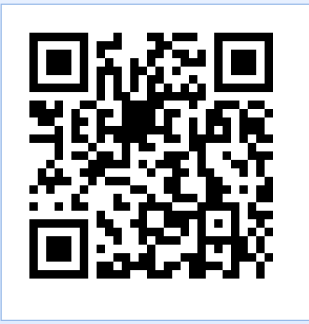 江苏师范大学体育运动委员会2020年9月29日